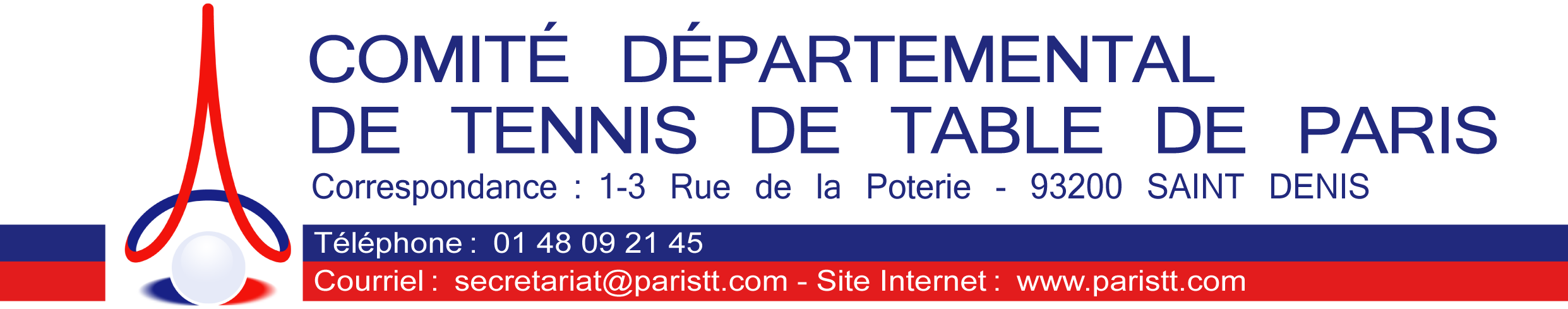 Championnat de France Départemental par Equipes FémininSaison 2020/2021Demande de dérogation Nombre de tables et changement d’horaireAssociation :N° d’Association :	Équipes concernées (n° et division) :	      Changement d’horaire (spécifier)                   Demande de jouer sur 1 table                   Demande de jouer sur 3 tablesMotif de la demande :Date :		Signature ou Cachet du Club demandeur :	Bordereau à renvoyerpar mail àsecretariat@paristt.com